Average percentage of students benefitted by guidance for competitive examinations and career counselling offered by the Institution during the last five years.Coaching for Competitive Exams conducted in the College Campus by Chaturbhuj Career Solutions:  26 students have attended the Classes. (Dept. of Commerce)2020-212018-19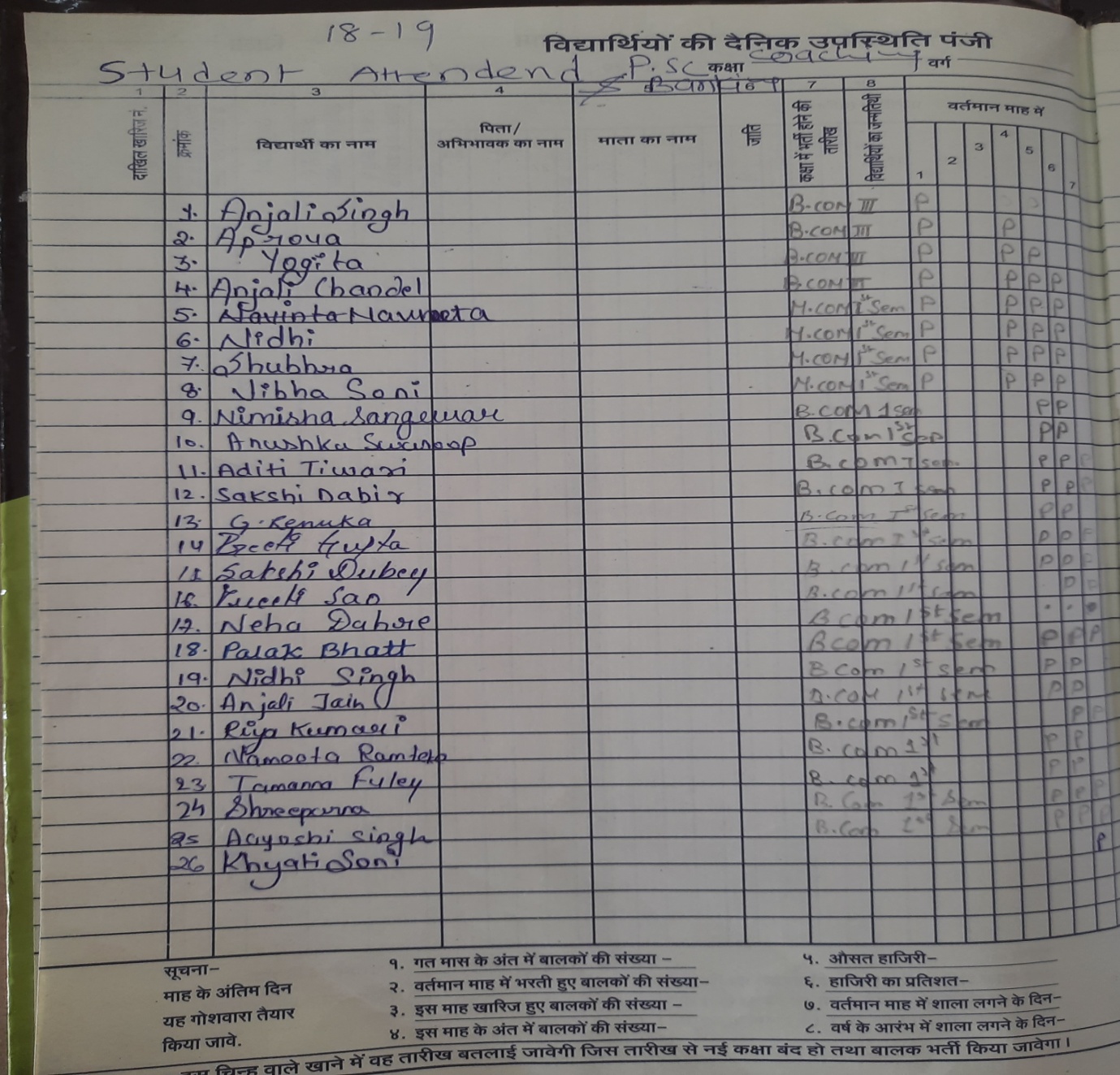 